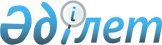 "Солтүстік Қазақстан облысында мүгедектер үшін жұмыс орындарын квоталау ережесін бекіту туралы" облыс әкімдігінің 2005 жылғы 22 қазандағы N 241 қаулысына өзгерістер енгізу туралы
					
			Күшін жойған
			
			
		
					Солтүстік Қазақстан облысы әкімдігінің 2008 жылғы 12 тамыздағы N 239 қаулысы. Солтүстік Қазақстан облысының Әділет департаментінде 2008 жылғы 3 қыркүйекте N 1684 тіркелді. Күші жойылды - Солтүстік Қазақстан облысы әкімдігінің 2009 жылғы 4 наурыздағы N 45 қаулысымен.



      "Қазақстан Республикасындағы жергілікті мемлекеттік басқару туралы" Қазақстан Республикасының 2001 жылғы 23 қаңтардағы N 148 
 Заңы 
 27 бабы 2 тармағына, "Нормативтік құқықтық актілер туралы" Қазақстан Республикасының 1998 жылғы 24 наурыздағы N 213 
 Заңы 
 28 бабына сәйкес облыс әкімдігі 

ҚАУЛЫ ЕТЕДІ:





      1. "Солтүстік Қазақстан облысында мүгедектер үшін әлеуметтік жұмыс орындарын квоталаудың ережесін бекіту туралы" облыс әкімдігінің 2005 жылғы 22 қазандағы N 241 
 қаулысына 
 (2005 жылғы 15 қараша Солтүстік Қазақстан өңірлік мемлекеттік тіркеу тізілімінің бөлімшесінде N 1603 тіркелді, 2005 жылғы 25 қараша "Солтүстік Қазақстан" газетінде, 2005 жылғы 25 қараша "Северный Казахстан" газетінде жарияланды) мынадай өзгерістер енгізілсін:



      2 тармақта "департамент" деген сөз "басқармасы" деген сөзбен ауыстырылсын;



      4 тармақта "облыс әкімінің орынбасары Ж.Ы. Омаровқа" деген сөздер "облыс әкімінің бірінші орынбасары М.К. Мырзалинға" деген сөздермен ауыстырылсын;



      аталған қаулымен бекітілген Солтүстік Қазақстан облысында мүгедектер үшін әлеуметтік жұмыс орындарын квоталау ережесінде:



      9 тармақта "жеке" деген сөз алынып тасталсын;



      11 тармақта "департаментіне" деген сөз "басқармасына" деген сөзбен ауыстырылсын.




      2. Осы қаулы алғаш рет ресми жарияланған күннен бастап он күнтізбелік күн өткен соң қолданысқа енгізіледі.


      Облыс әкімі                                  С. Біләлов


					© 2012. Қазақстан Республикасы Әділет министрлігінің «Қазақстан Республикасының Заңнама және құқықтық ақпарат институты» ШЖҚ РМК
				